АДМИНИСТРАЦИЯ НОВОДУГИНСКОГО СЕЛЬСКОГО ПОСЕЛЕНИЯНОВОДУГИНСКОГО РАЙОНА СМОЛЕНСКОЙ ОБЛАСТИП О С Т А Н О В Л Е Н И Еот  18.04.2023 № 23О признании утратившими   силуотдельных постановлений Администрации Новодугинского сельского поселения Новодугинского района Смоленской областиВ соответствии с Федеральным законом от 06.10.2003 №131-ФЗ «Об общих принципах организации местного самоуправления в Российской Федерации», Уставом Новодугинского сельского поселения Новодугинского района Смоленской области, в целях приведения в соответствии с действующим законодательствомАдминистрация Новодугинского сельского поселения Новодугинского района Смоленской области  п о с т а н о в л я е т:1.Признать утратившими силу:	- постановление Администрации Новодугинского сельского поселения Новодугинского района Смоленской области от 11.03.2022 №17 «Об утверждении порядка осуществления деятельности по обращению с животными без владельцев на территории Новодугинского сельского поселения Новодугинского района Смоленской области»;	- постановление Администрации Новодугинского сельского поселения Новодугинского района Смоленской области от 11.11.2022 №64 «О внесении изменений в Постановление Администрации Новодугинского сельского поселения от 11.03.2022 № 17 «Об утверждении порядка осуществления деятельности по обращению с животными без владельцев на территории Новодугинского сельского поселения Новодугинского района Смоленской области»2. Опубликовать настоящее постановление в соответствии с Уставом Новодугинского сельского поселения Новодугинского района Смоленской области и разместить в информационно-телекоммуникационной сети «Интернет» на официальном сайте Администрации муниципального образования «Новодугинский район» в разделе «Новодугинское сельское поселение». 3. Контроль за исполнением настоящего постановления оставляю за собой.Глава муниципального образования Новодугинское сельское поселениеНоводугинского районаСмоленской области                                                                                А.С.Анискин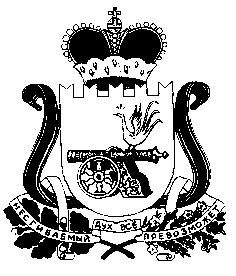 